Subject:			Geography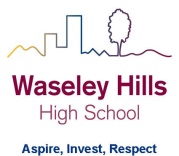 Teacher:  LH/BH	Year:	8		Topic/theme: GlaciationLesson What you need to take from this lesson Resource to use or hyperlinkSuggested task 1To know how ice has shaped the British Isleshttps://www.youtube.com/watch?v=o6Ca158tiQQWatch this episode of British Isles: A natural history.  It is just under 50 mins long.Answer these questions:2How glaciers created landforms by eroding the landscape.Use p52-53 Geog.Glaciation found here:Home Access+ -Coursework drive (S)– Geography – Year 8 – 3. Glaciation  Read p52-53 Geog.Glaciation – look at the diagrams as well as reading the informationAnswer Q2 and Q3 – your answers will help you with the quiz on SMHW.3How glaciers created landforms by depositing (dropping) material on the landscape.Use p54-55 Geog.Glaciation found here:Home Access+ -Coursework drive (S)– Geography – Year 8 – 3. Glaciation
Read p54-55 Geog.Glaciation – look at the diagrams as well as reading the informationMake a set of flashcards for each of these key terms (it will help you in the quiz on SMHW).  Put the key term on one side and a picture and explanation on the other side:TillTerminal moraineRibbon lakeDrumlinsEskersKames 